Votre opération ne pourra pas être retenue si elle a été achevée ou totalement mise en œuvre avant la présente demande de financement. La présente demande d’aide doit être accompagnée de pièces complémentaires telles que définies dans la  liste « Pièces du dossier ». Suite au dépôt officiel, le dossier de demande d’aide et ses annexes doivent impérativement être transmis en format numérique au service instructeur (contacts : martine.escartin@laregion.fr)Représentant légal  :Nom, Prénom et Fonction :      Nom et adresse de l’organisme  :      Contact : Nom de l’organisme (s’il diffère de celui du représentant légal) :      Nom, Prénom et Fonction :      Adresse :N° - Libellé de la voie :      Site Web :      du porteur de projetAutres informations :Date de publication au Journal Officiel :      Votre association dispose-t-elle d’agrément(s) administratif(s) ? Si oui, précisez pour chaqueNom de l’agrément	Type d’agrément	Date d’attribution	(simple ou qualité)Union, fédération ou réseau auquel est affiliée votre association (indiquer le nom complet, ne pas utiliser de sigle) :      Votre association est-elle reconnue d’utilité publique ? Votre association dispose-t-elle d’un commissaire aux comptes ? Renseignements concernant les ressources humainesNombre d'adhérents de l'association	     (à jour de la cotisation statutaire au 31 décembre de l’année écoulée) dont hommes femmesMoyens humains de l’association :	      personnesDont bénévoles :		      personnes(personnes contribuant régulièrement à l’activité de votre association, de manière non rémunérée)et dont nombre total de salariés :	      personnesEffectifs en équivalent temps plein travaillé :       ETPT*(Les ETPT correspondent aux effectifs physiques pondérés par la quotité de travail des agents. A titre d’exemple, un agent titulaire dont la quotité de travail est de 80 % sur toute l’année correspond à 0,8 ETPT, un agent en CDD de 3 mois, travaillant à 80 % correspond à 0,8 * 3/12 ETPT)Budget prévisionnel de l’associationLe budget prévisionnel de l’association doit être rempli dans le fichier Excel joint au dossier. Il est celui validé par notre assemblée générale du   /  /20 Indiquer ci-dessous les partenaires associés activement au projet et leur apport en matière d’animation du programme dans le cadre du réseau. partenaire 1Représentant légal  :Nom, Prénom et Fonction :      Nom et adresse de l’organisme  :      Contact : Nom de l’organisme (s’il diffère de celui du représentant légal) :      Nom, Prénom et Fonction :      Adresse :N° - Libellé de la voie :      Site Web :      Autres informations :Date de publication au Journal Officiel :      Votre association dispose-t-elle d’agrément(s) administratif(s) ? Si oui, précisez pour chaqueNom de l’agrément	Type d’agrément	Date d’attribution	(simple ou qualité)Union, fédération ou réseau auquel est affiliée votre association (indiquer le nom complet, ne pas utiliser de sigle) :      Votre association est-elle reconnue d’utilité publique ? Votre association dispose-t-elle d’un commissaire aux comptes ? Renseignements concernant les ressources humainesNombre d'adhérents de l'association	     (à jour de la cotisation statutaire au 31 décembre de l’année écoulée) dont hommes femmesMoyens humains de l’association :	      personnesDont bénévoles :		      personnes(personnes contribuant régulièrement à l’activité de votre association, de manière non rémunérée)et dont nombre total de salariés :	      personnesEffectifs en équivalent temps plein travaillé :       ETPT*(Les ETPT correspondent aux effectifs physiques pondérés par la quotité de travail des agents. A titre d’exemple, un agent titulaire dont la quotité de travail est de 80 % sur toute l’année correspond à 0,8 ETPT, un agent en CDD de 3 mois, travaillant à 80 % correspond à 0,8 * 3/12 ETPT)Budget prévisionnel de l’associationLe budget prévisionnel de l’association doit être rempli dans le fichier Excel joint au dossier. Il est celui validé par notre assemblée générale du   /  /20 1 - Identification du porteur de projetpartenaire 2  Représentant légal  :Nom, Prénom et Fonction :      Nom et adresse de l’organisme :      Contact : Nom de l’organisme (s’il diffère de celui du représentant légal) :      Nom, Prénom et Fonction :      Adresse :N° - Libellé de la voie :      Site Web :      Autres informations :Date de publication au Journal Officiel :      Votre association dispose-t-elle d’agrément(s) administratif(s) ? Si oui, précisez pour chaqueNom de l’agrément	Type d’agrément	Date d’attribution	(simple ou qualité)Union, fédération ou réseau auquel est affiliée votre association (indiquer le nom complet, ne pas utiliser de sigle) :      Votre association est-elle reconnue d’utilité publique ? Votre association dispose-t-elle d’un commissaire aux comptes ? Renseignements concernant les ressources humainesNombre d'adhérents de l'association	     (à jour de la cotisation statutaire au 31 décembre de l’année écoulée) dont hommes femmesMoyens humains de l’association :	      personnesDont bénévoles :		      personnes(personnes contribuant régulièrement à l’activité de votre association, de manière non rémunérée)et dont nombre total de salariés :	      personnesEffectifs en équivalent temps plein travaillé :       ETPT*(Les ETPT correspondent aux effectifs physiques pondérés par la quotité de travail des agents. A titre d’exemple, un agent titulaire dont la quotité de travail est de 80 % sur toute l’année correspond à 0,8 ETPT, un agent en CDD de 3 mois, travaillant à 80 % correspond à 0,8 * 3/12 ETPT)Budget prévisionnel de l’associationLe budget prévisionnel de l’association doit être rempli dans le fichier Excel joint au dossier. Il est celui validé par notre assemblée générale du   /  /20 1 - Identification du porteur de projetpartenaire 3  Représentant légal  :Nom, Prénom et Fonction :      Nom et adresse de l’organisme  :      Contact : Nom de l’organisme (s’il diffère de celui du représentant légal) :      Nom, Prénom et Fonction :      Adresse :N° - Libellé de la voie :      Site Web :      Autres informations :Date de publication au Journal Officiel :      Votre association dispose-t-elle d’agrément(s) administratif(s) ? Si oui, précisez pour chaqueNom de l’agrément	Type d’agrément	Date d’attribution	(simple ou qualité)Union, fédération ou réseau auquel est affiliée votre association (indiquer le nom complet, ne pas utiliser de sigle) :      Votre association est-elle reconnue d’utilité publique ? Votre association dispose-t-elle d’un commissaire aux comptes ? Renseignements concernant les ressources humainesNombre d'adhérents de l'association	     (à jour de la cotisation statutaire au 31 décembre de l’année écoulée) dont hommes femmesMoyens humains de l’association :	      personnesDont bénévoles :		      personnes(Personnes contribuant régulièrement à l’activité de votre association, de manière non rémunérée)et dont nombre total de salariés :	      personnesEffectifs en équivalent temps plein travaillé :       ETPT*(Les ETPT correspondent aux effectifs physiques pondérés par la quotité de travail des agents. A titre d’exemple, un agent titulaire dont la quotité de travail est de 80 % sur toute l’année correspond à 0,8 ETPT, un agent en CDD de 3 mois, travaillant à 80 % correspond à 0,8 * 3/12 ETPT)Budget prévisionnel de l’associationLe budget prévisionnel de l’association doit être rempli dans le fichier Excel joint au dossier. Il est celui validé par notre assemblée générale du   /  /20  (Vous pouvez éventuellement ajouter ci-dessous d’autres partenaires)Description détaillée de l’opérationContexte, présentation générale de l’opération Contenu du projet et Objectifs recherchésPublics Lieux de réalisation Date et durée du projetLes scientifiques ou chercheurs qui accompagnent le projetRectoratRésultats escomptés et livrablesDéroulement de l’opérationDans le cadre de la période de réalisation indiquée en page 1Ce paragraphe permet au service instructeur d’apprécier la faisabilité de l’opération en termes de déroulement dans les délais prévus, de coordination, de pilotage et de suivi par le demandeur.Moyens humains affectés à l’opération et à son suivi :       personnes.Projet partenarial, le cas échéant :Coût total prévisionnel de l’opération :       € 	 HT    TTCMontant de l’aide régionale sollicitée :       €, soit       %Autre(s) financement(s) public(s) sollicité(s) sur l’opération ? Etat		 Département		 Commune	 Autre :      Si votre dossier remplit les conditions requises, souhaitez-vous postuler ultérieurement à une demande de financement FEDER :Oui* Non*Dans l’affirmative, les services de la Région reviendront vers vous afin de vous informer des modalités de dépôt.Joindre à votre demande un RIB pour toutes les associations demandant un financement  régional.*Rayer la mention inutileLes dépenses prévisionnellesIl est impératif de vérifier les critères d’éligibilité des dépenses avant de compléter le tableau des dépenses prévisionnelles.  Se reporter à l’Annexe 2 "Plan de financement" pour renseigner les dépenses prévisionnelles détaillées poste par poste de votre opération. Le montant de chaque poste de dépenses est reporté automatiquement sur l'état récapitulatif des dépenses.Les montants des dépenses prévisionnelles figurant dans cette annexe peuvent être ventilés par année, à titre indicatif. Les ressources Se reporter à l’Annexe 2 "Plan de financement" pour renseigner le tableau détaillé des ressources de votre opération. Les aides obtenues au cours des 3 dernières années au moment du dépôt :Indiquer les aides obtenues sur les 3 derniers exercicesPublicitéRappel de l’obligation de publicité : tous les participants à l’opération et tous les partenaires mobilisés pour sa mise en œuvre doivent être informés du financement régional, par tous les supports appropriés comportant ▪ le logo de la Région Occitanie / Pyrénées-Méditerranée.Actions de publicité et d’information prévues dans le cadre de l’opérationPour vous aider à remplir votre obligation de publicité de financement au titre de la Région, le logo de la Régionpeut être obtenu sur simple demande en s’inscrivant sur le site www.laregion.fr, rubrique > Logo de la Région  Occitanie / Pyrénées-Méditerranée.La prise en compte de l’obligation de publicité sera vérifiée et constitue l’une des conditions de versement des aides. Je soussigné(e)      , en qualité du signataire et représentant légal (ou signataire avec délégation du représentant légal), sollicite une aide régionale destinée à la réalisation de l’opération intitulée :J'atteste sur l'honneur :							L’exactitude des renseignements de la demande d’aideLa régularité de la situation fiscale et sociale de l’organisme que je représenteQue l’opération objet de la demande n’est pas achevée au moment du dépôt de la demande d’aideNe pas avoir sollicité d’autres ressources publiques (y compris d’autres fonds européens) et privées que celles présentées dans le plan de financement de l’opération pour financer l’opération objet de la demande Etre en mesure de justifier que le personnel mobilisé sur l’opération présentée n’est pas valorisé à plus de 100% de son temps de travail sur l’ensemble des projets de la structure faisant l’objet d’un financement publicNe pas faire l’objet d’une procédure collective (ex : redressement judiciaire ou procédure de sauvegarde) liée à des difficultés économiques, et ne pas être considéré comme une entreprise en difficulté au regard de la réglementation européenne des aides publiques.Fait à      , le      Cachet et signature du porteur de projet et des partenaires (représentant légal ou délégué)Fonction des signataires :      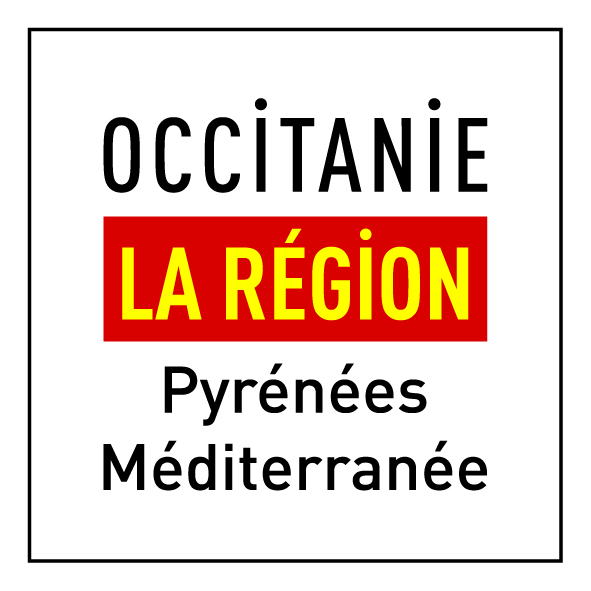 CSTI 2017Demande d’aide régionalePrésentation du projetNom du porteur de projet  (NOM ASSOCIATION)Thématique de l’opérationIntitulé de l’opérationLocalisation de l’opération (lieux où se déroule l’opération)Période de réalisation du projetMontant de l’aide REGIONALE sollicitee pour l’ensemble du réseausouhaitez-vous postuler à une demande FEDER si les conditions sont remplies ? OUI :  NONAttention : Des seuils minima d’intervention de l’aide européenne FEDER = 50 000 € minimum  (PO régional).  En-deçà de ce seuil, aucun projet ne sera éligible. Attention : Des seuils minima d’intervention de l’aide européenne FEDER = 50 000 € minimum  (PO régional).  En-deçà de ce seuil, aucun projet ne sera éligible. Téléphone :  Mél :Téléphone :  Mél :Code postal :Ville :▪ N° d’enregistrement Préfecture :  ▪ Objet de l’association :       ▪ N° SIRET :▪ Régime TVA : 	 Récupérable	 Non récupérable▪ Régime TVA : 	 Récupérable	 Non récupérable▪ Régime TVA : 	 Récupérable	 Non récupérable*Lister ci-dessous les partenaires de l’opération – en précisant leur statut et leur localisation – dans le cas où ces partenaires bénéficient également de l’aide régionale, préciser le montage administratif, juridique et financier retenu pour lier le porteur de projet et les autres bénéficiaires/partenaires. Indiquer si le partenariat est contractuel et le type de contrat signé par les parties.*Compléter l’annexe 3 « Projets partenariaux »Téléphone :  Mél :Téléphone :  Mél :Code postal :Ville :▪ N° d’enregistrement Préfecture :  ▪ Objet de l’association :       ▪ N° SIRET :▪ Régime TVA : 	 Récupérable	 Non récupérable▪ Régime TVA : 	 Récupérable	 Non récupérable▪ Régime TVA : 	 Récupérable	 Non récupérableIndiquer l’apport du partenaire en matière d’animation  du programme, dans le cadre du réseau :Préciser le montage administratif, juridique et financier retenu pour lier le porteur de projet et les bénéficiaire/partenaire. Indiquer si le partenariat est contractuel et le type de contrat signé par les parties.Compléter l’annexe 3 « Projets partenariaux »Téléphone :  Mél :Téléphone :  Mél :Code postal :Ville :▪ N° d’enregistrement Préfecture :  ▪ Objet de l’association :       ▪ N° SIRET :▪ Régime TVA : 	 Récupérable	 Non récupérable▪ Régime TVA : 	 Récupérable	 Non récupérable▪ Régime TVA : 	 Récupérable	 Non récupérableIndiquer l’apport du partenaire en matière d’animation  du programme, dans le cadre du réseau :Préciser le montage administratif, juridique et financier retenu pour lier le porteur de projet et les bénéficiaire/partenaire. Indiquer si le partenariat est contractuel et le type de contrat signé par les parties.Compléter l’annexe 3 « Projets partenariaux »Téléphone :  Mél :Téléphone :  Mél :Code postal :Ville :▪ N° d’enregistrement Préfecture :  ▪ Objet de l’association :       ▪ N° SIRET :▪ Régime TVA : 	 Récupérable	 Non récupérable▪ Régime TVA : 	 Récupérable	 Non récupérable▪ Régime TVA : 	 Récupérable	 Non récupérableIndiquer l’apport du partenaire en matière d’animation  du programme, dans le cadre du réseau :Préciser le montage administratif, juridique et financier retenu pour lier le porteur de projet et les bénéficiaire/partenaire. Indiquer si le partenariat est contractuel et le type de contrat signé par les parties.Compléter l’annexe 3 « Projets partenariaux »Présentation globale du demandeur, contexte du projet (réglementaire, commercial, technique, etc.) ; joindre éventuellement un dossier détaillé de présentation du projetDescription du projet (objectifs, phasage général, lien avec le dispositif pour lequel l’aide est demandée, etc.)Quels sont les publics ciblés ? Combien de personnes seraient susceptibles d’être intéressées ?Quels sont les lieux de réalisation du projet (préciser les départements concernés) ?Quels est  (sont)  la (les) dates de mise  en œuvre prévue(s) – donner le planning annuel ?Quels sont les scientifiques ou chercheurs qui accompagneront le projet ?Ce projet est-il réalisé en partenariat avec le milieu scolaire (diffusion de l’information, participation de classes…) ? Description des impacts et bénéfices de l’opération, réalisations concrètes, etc.Liste des étapes envisagées dans le cadre de l’opérationMoyens (humains et matériels) liés à l’opérationPériode de réalisationCommentaires éventuelsFinanceurDénomination et objet de l’aideMontant de l'aide par année (€)Montant de l'aide par année (€)Montant de l'aide par année (€)Total financeurFinanceurDénomination et objet de l’aideAnnée N-1Année N-2Année N-3Total financeurTOTAL DES AIDES PUBLIQUES OBTENUES PAR EXERCICE FISCALTOTAL DES AIDES PUBLIQUES OBTENUES PAR EXERCICE FISCAL